Publicado en Sigüenza el 15/01/2024 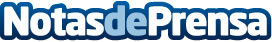 Llega la II Edición de Nudos Cortos, el Festival de Cortometrajes de SigüenzaEl Festival, que forma parte del programa del IX Centenario de Sigüenza, ha presentado esta mañana en la Academia del Cine de Madrid su segunda edición, que va a celebrarse entre los días 19 y 23 de marzo en el Auditorio de El Pósito (Sigüenza). La entrada es gratuita, hasta completar aforoDatos de contacto:Javier BravoBravocomunicacion+34606411053Nota de prensa publicada en: https://www.notasdeprensa.es/llega-la-ii-edicion-de-nudos-cortos-el Categorias: Cine Comunicación Castilla La Mancha Entretenimiento http://www.notasdeprensa.es